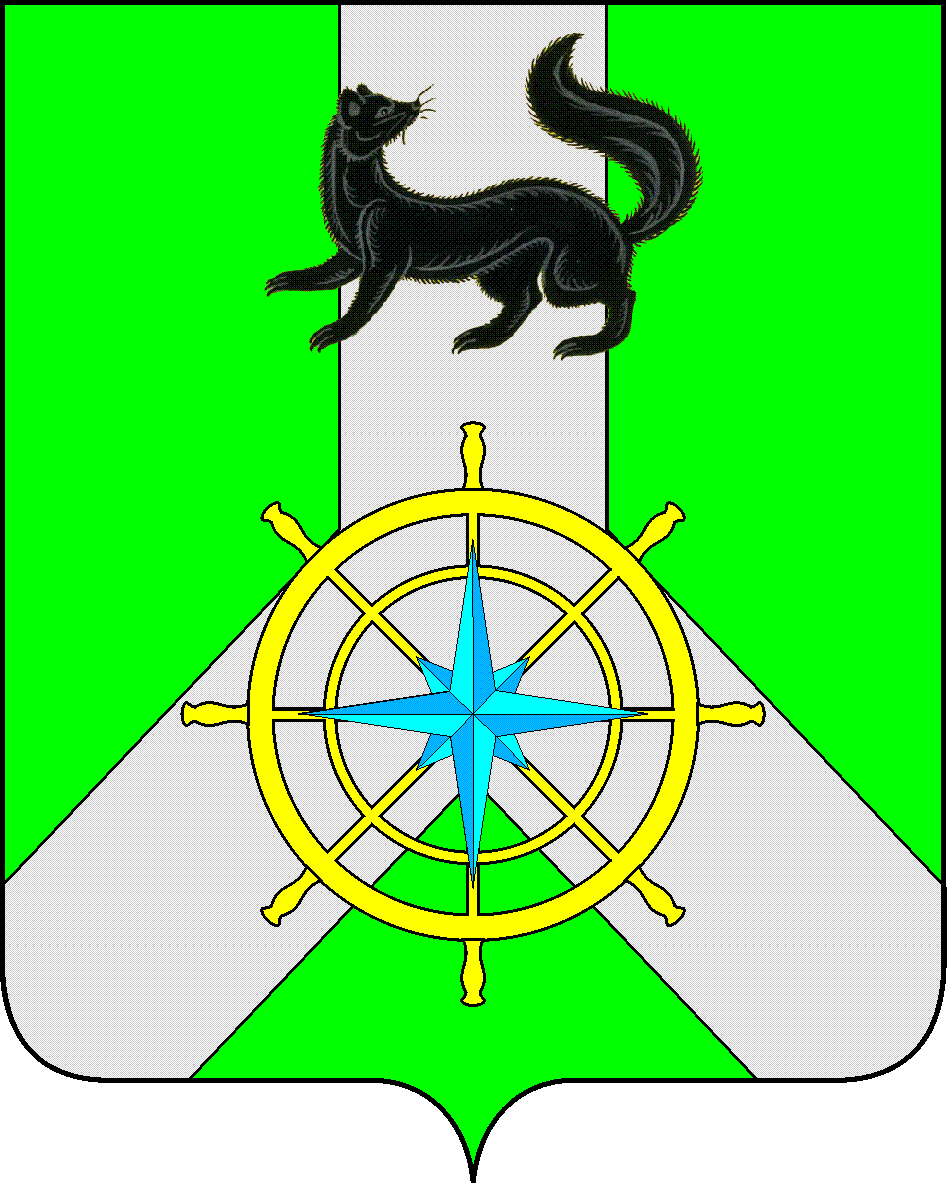 Р О С С И Й С К А Я   Ф Е Д Е Р А Ц И ЯИ Р К У Т С К А Я   О Б Л А С Т ЬК И Р Е Н С К И Й   М У Н И Ц И П А Л Ь Н Ы Й   Р А Й О НА Д М И Н И С Т Р А Ц И Я П О С Т А Н О В Л Е Н И Е           В целях обеспечения безопасности людей, охраны их жизни и здоровья на водных объектах, руководствуясь Федеральными законами от 21.12.1994г. № 68-ФЗ «О защите населения и территорий от чрезвычайных ситуаций природного и техногенного характера», от 06.10.2003г. № 131-ФЗ «Об общих принципах организации местного самоуправления в Российской Федерации», п.32.8 Правил охраны жизни людей на водныхобъектах в Иркутской области, утвержденных постановлением Правительства Иркутской области от 08.10.2009 № 280/59-ПП, с изменениями от 24.12.2020 постановлением Правительства Иркутской области № 1151-ПП, в соответствии со ст. 39, 55 Устава муниципального образования Киренский район, администрация Киренского муниципального районаПОСТАНОВЛЯЕТ:Запретить выход и передвижение людей по льду водных объектов на период вскрытия ледового покрова весной 2023 года на территории Киренского муниципального района.Главам муниципальных образований Киренского района рекомендовать:- проинформировать население о вводимом запрете через средства массовой информации и сайт сети Интернет;-  организовать распространение среди населения листовок и памяток «Меры безопасности на льду» и «Меры безопасности при рыбной ловле»;- организовать работы по установке аншлагов с информацией, запрещающей выход и передвижение людей по льду водных объектов в период вскрытия ледового покрова;- довести до населения информацию об административной ответственности за нарушение запрета выхода и передвижения людей по льду водных объектов в период вскрытия ледового покрова;- для вызова служб спасения в чрезвычайных ситуациях использовать номер телефона – 112.Руководителям организаций, независимо от форм собственности:- организовать среди работников проведение разъяснительной работы по вопросу обеспечения безопасности людей на водных объектах в период вскрытия ледового покрова.Рекомендовать руководителям общеобразовательных учреждений, дошкольных образовательных учреждений: - провести работу по информированию детей и родителей, сотрудников и работников учреждений об опасности выхода на ледовое покрытие водоёмов в период вскрытия.Настоящее постановление вступает в законную силу со дня его подписания.Настоящее постановление разместить на официальном сайте администрации Киренского муниципального района: https://kirenskraion.mo38.ru.Контроль за исполнением настоящего Постановления возложить на заместителя мэра, председателя комитета по имуществу и ЖКХ. И.о. главы администрации                                                                       А.В. ВоробьевСогласовано:Заместитель мэра, председатель Комитета по имуществу и ЖКХ                                                                И.А. КравченкоНачальник правового отдела                                                                      И.С. ЧернинаПодготовил:Начальник отдела ГО и ЧС    Комитета по имуществу и ЖКХ администрации Киренского муниципального районаЗалуцкий Е. В., тел. 4-30-87Лист рассылкиОтдел ГО и ЧС Комитета по имуществу и ЖКХ администрации Киренского муниципального района     от  20 марта 2023 г.                       № 161г.Киренск